Қазақстан Республикасы Білім және ғылым министрлігіАҚПАРАТТЫҚ ХАТҚ.Жұбановтың 120 жылдығына орай математика кафедрасы «Өмірдің кәсіби сатыларымен жоғары өрлеу» педагогикалық студия аясында Ақтөбе облысының жалпы білім беретін мектептер, кәсіптік лицейлер мен колледждерінің математика мұғалімдеріне арналған конкурс өткізеді.Педагогикалық студия – бұл үздіксіз педагогикалық білім беру жүйесіндегі кәсіби оқыту, жетілдіру және тәжірибе жүргізудің бір түрі,оның маңызды белгісі кәсіби ойлау мен кәсіби шеберлікті игерудің ажырамас байланысы болып табылады. Мақсаттар:математика мұғалімдерінің үздік жұмыс тәжірибесін анықтау;математиканы оқытудың жаңа идеяларын, бастапқы формаларын және әдістерін іздеу;ақпараттық-коммуникациялық технологияларды пайдалану бойынша мұғалімдердің кәсіби құзыреттілігін арттыру;озық педагогикалық тәжірибені тарату.Конкурсты өткізу тәртібі мен мерзімі:	Педагогикалық студияның форматы екі кезеңнен тұрады:Бірінші кезең (іріктеу) математика пәнінен панорамалық сабақтың презентациясымен  таныстыру  материалдарын 2019 жылдың  15 қарашасына дейін келесі электрондық мекен-жайға жіберілуі тиіс:  ped.studio2019@mail.ruЕкінші кезең ашық түрде (қорғау) панорама сабағының тұсаукесері                       22  қарашада Қ.Жұбанов атындағы Ақтөбе өңірлік мемлекеттік университеттің базасында өткізіледі.Негізгі талаптар:Байқауға ұсынылған сабақтар қазіргі сабақтың дидактикалық талаптарына сай болуы керек. Панорамалық сабақтың ұзақтығы 20 минуттан аспауы тиіс. Осы уақыт ішінде автор өзінің тәжірибесін теориялық негіздеп, сабақ үзінділерін көрсетеді. Сабақтың мазмұны ақпараттық-коммуникациялық және интерактивті технологияларды қолдана отырып, схемалар, кестелер, көрнекі құралдардың мысалдарымен және басқа да дидактикалық материалдармен безендіріледі.	Байқаудың барлық кезеңдерінде қазылар алқасы үміткердің қызметін төмендегідей көрсеткіштермен бағалайды:- кәсіби шеберлік және құзыреттілік (шығармашылық, импровизация және т. б.);- мұғалімнің жұмыс жүйесі және оның авторлық оқыту технологиялары;- педагогикалық қызметтің тиімділігі мен нәтижелігі.Педагогикалық студия жұмысына қатысу үшін 2019 жылдың 15 қарашасынан кешіктірмей, қатысушы фамилиясымен сақталған .pdf форматындағы жеке презентацияны (слайд қатысушының ТАЖ, мекеме атауы, байланыс телефоны, электронды поштасы, сабақ тақырыбы көрсетілген) және қатысу жарнасы төленген түбіртекті (электрондық көшірмесімен) ұйымдастыру комитетінің электрондық мекен-жайына жіберулеріңізді сұраймыз. Ұйымдастыру жарнасы 1500 теңге.Педагогикалық студия жұмысының қорытындысы бойынша қатысушылар сертификаттарға ие болады, мәліметтер қажет болған жағдайда көрсетілген қатысушылардың электрондық мекен-жайларына жіберіледі.Ұйымдастыру комитеті педагогикалық студия тақырыбына сәйкес келмейтін, сондай-ақ көрсетілген мерзімнен кешіктіріліп жіберілген немесе ережелерге сай емес рәсімделген материалдарды қабылдамауға құқылы.ҰЙЫМДАСТЫРУ ЖАРНАСЫ ҮШІН РЕКВЕЗИТТЕРКонференцияға келумен байланысты шығындар қатысушылар мен жіберуші ұйымның есебінен жүзеге асырылады.  Ұйымдастырушылар: Физика-математика факультетіМатематика кафедрасыТлеубергенова Мадина Альмухановна Тел.+7(707)7470240Сарман Акмарал Досмұхаммедқызы +7(701)3714067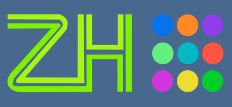 Қ.Жұбанов атындағы Ақтөбе өңірлік мемлекеттік университетіҚабылдаушыҚР білім және ғылым Министрлігі Қ. Жұбанов атындағы Ақтөбе өңірлік мемлекеттік   университет Заңды мекен-жайы: Қазақстан Республикасы030000, Ақтөбе қаласы, Ә. Молдағұлова даңғылы, 34Қабылдау банкі:БИН 130840021720ИИК KZ476010121000035330в АО «Народный банк Казахстана» БИК HSBKKZKX, КБЕ 16Төлем мақсатыКонференция материалдары үшін мақсатты жарна